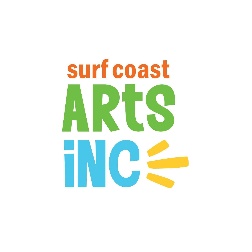 
PROXY VOTING FORM for the Annual General Meeting (AGM) 
Wednesday 7 December 2022, 7pm I, (name of Member) . . . . . . . . . . . . . . . . . . . . . . . . . . . . . . . . . . . . . . . . . . . . . . . . . . . . . . . . . . . . . . .  
of (address) . . . . . . . . . . . . . . . . . . . . . . . . . . . . . . . . . . . . . . . . . . . . . . . . . . . . . . . . . . . . . . . . . . . . . ..  being a Member of Surf Coast Arts Inc hereby appoint: (name of proxy) . . . . . . . . . . . . . . . . . . . . . . . . . . . . . . . . . . . . . . . . . . . . . . . . . . . . . . . . . . . . . . . . . .  being a Member of Surf Coast Arts Inc of (address) . . . . . . . . . . . . . . . . . . . . . . . . . . . . . . . . . . . . . . . . . . . . . . . . . . . . . . . . . . . . . . . . . . . . .  as my proxy to vote for me of my behalf at the Annual General Meeting (AGM) of the Company to 
be held on Wednesday 7 December 2022 and at any adjournment of that meeting. 

Unless the proxy is directed to vote as shown below, he/she may vote or abstain as he/she chooses.Voting directions if any:  . . . . . . . . . . . . . . . . . . . . . . . . . . . . . . . . . . . . . . . . . . . . . . . . . . . . . . . . . . . 

Signed this . . . . . . . . . . . . . . . . . . . day of . . . . . . . . . . . . . . . . . . . 2022Signature of Member . . . . . . . . . . . . . . . . . . . . . . . . . . . . . . . . . . . . . . . .Proxy holders must hand this form to the Chair of the AGM on arrival, 
or email prior to surfcoastarts@gmail.com by end of business Tuesday 6 December 2022